Overview of Mercedes-Benz Cars unit sales 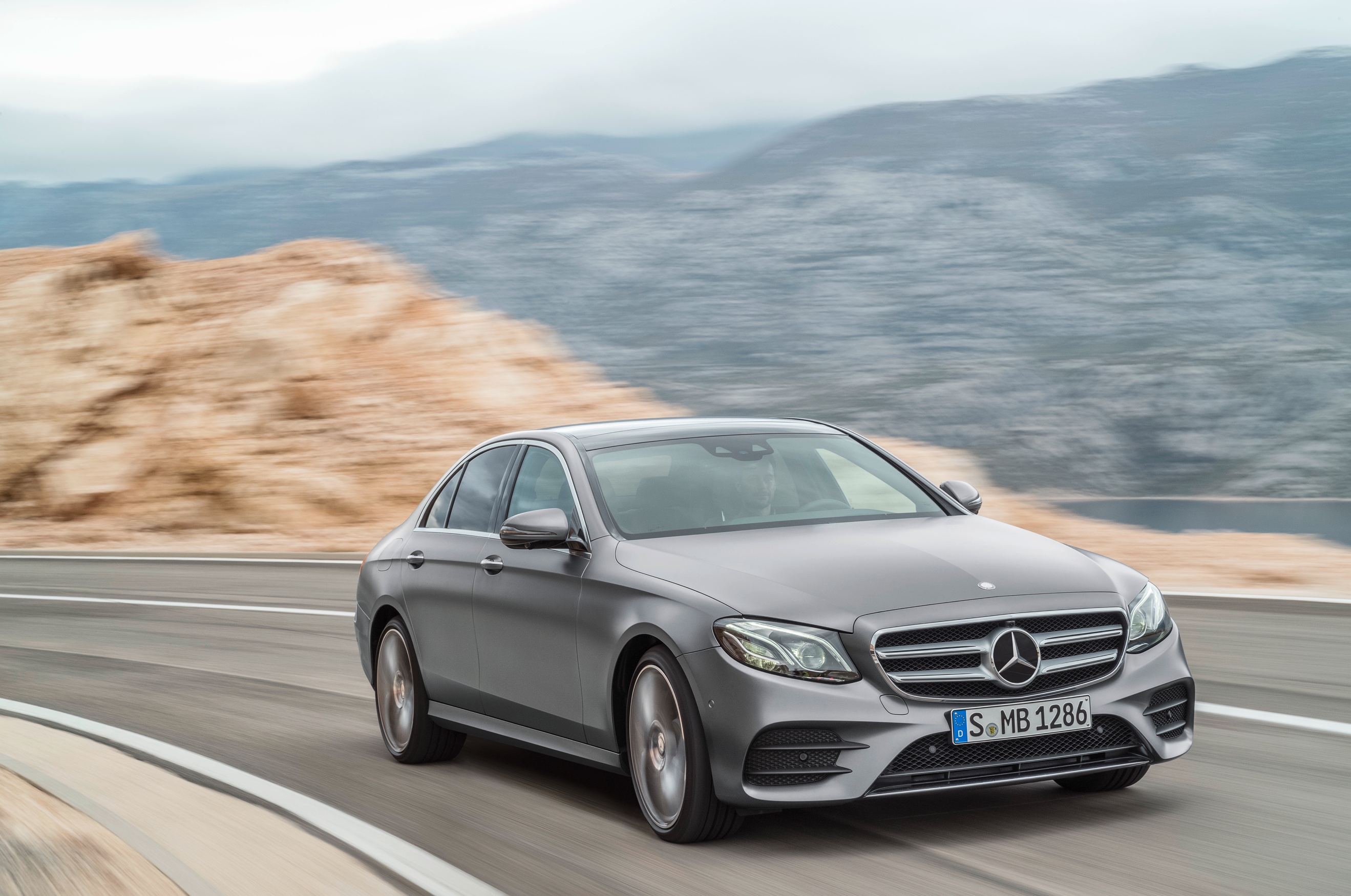 August 2018Change in %Jan-Aug. 2018Change in %Mercedes-Benz155,918-8.51,512,268+1.1smart8,470+9.885,534-2.6Mercedes-Benz Cars164,388-7.71,597,802+0.9Mercedes-Benz unit sales in the regions/markets Europe 54,989-10.7597,347-3.9- thereof Germany21,442-14.8195,163-4.2Asia-Pacific 72,342-1.3639,184+9.8- thereof China53,295+5.5446,075+13.9NAFTA24,538-19.5240,671-5.5- thereof USA20,339-19.8199,215-6.6